                                                                                                                Občina Renče – Vogrsko                                                                            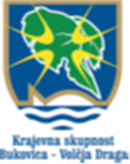 KRAJEVNA SKUPNOSTBUKOVICA – VOLČJA DRAGABukovica 43, 5293 Volčja DragaDatum:  3. 4. 2024VABILONa podlagi 76. člena statuta Občine Renče-Vogrsko sklicujem 11. redno sejo Sveta KS Bukovica-Volčja Draga, ki bo v  sredo 10. 4. 2024 ob 20.00v sejni sobi Kulturnega doma v BukoviciPredlog dnevnega reda:PokopališčePoročilo upravljavca pokopališča za leto 2023 (Benko d.o.o.).Urejanje pokopališča v letu 2024 (morebitna vzdrževalna in investicijska dela – ni mišljeno redno vzdrževanje).Potrditev zapisnika 10. redne seje.Poročilo predsednice Sveta KS in pregled sklepov.Vloga krajana za pomoč pri vzdrževanju dostopne poti.Krajevni praznik 2024.Pobude in vprašanja članov sveta.Razno. 															Predsednica Sveta KSTanja VodopivecVabljeni:Člani Sveta KSTarik Žigon, župan občine Renče-VogrskoRosana in Andrej Benko, Benko d.o.o.